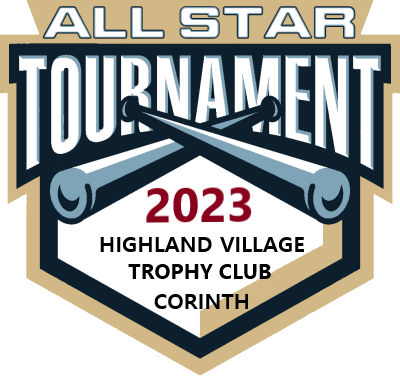  Highland Village / Corinth / Trophy Club 9U & 10U All Star Tournament Rules Teams must have insurance and rosters on file in the NCS system by the posted deadlines. Basic Rules for 9U & 10U Open Bases (baserunners may take leads and steal bases). Unlimited Steals are allowed: runner on third can steal home on the throwback to the pitcher. runner on third can steal home on an attempted pick off by the catcher. runner on third can steal home or advance to home on a passed ball/wild pitch.  Bunting is allowed, HOWEVER no suicide squeeze bunts 4. Dropped Third Strike is a “Live Ball” Infield Fly Rule is in effect.  5 run max per inning, including the last inning You must bat the full Roster (bat the entire line-up)  Pitching Rules:  It is the responsibility of each coach to limit the number of pitches thrown. The tournament will not monitor pitch count. Tournament:  24 - Max Outs Pitching for the tournament.6 – Max outs to pitch the next day (Note:  If a Pitcher records more than 6 outs in Pool Play player cannot pitch in Bracket Play)Note:  If Pitcher gives up the max five runs an inning and no outs officially recorded, pitcher will still have 3 outs counted towards them.Please Note: Official Team Check-In is done once BOTH the Roster and Insurance are completed in the NCS system by the posted deadlines. (There is no need to bring paper copies to the tournament!)  Each team must provide game balls for each game.  Minimum of 2 balls per team. Any major manufacturer is acceptable (Wilson, Rawlings, Diamond, etc. Example: Rawlings R200USSSA, or Wilson 1030A, or Wilson WTA1030BUSSSA, etc.)  Length of Game: 1 hour and 30 minute or 6 innings (whichever comes first).  o No inning begins after the time limit is reached.  Once time has expired and it is determined that there is no way the losing team can score enough runs to tie or win the game within the inning they are playing, the game is over.   Offensive team may score a maximum of 5 runs per half inning.  The base path is 65’. The Pitchers Plate is 46’. Run rule in effect:  o 15 after 3rd inning  o 10 after 4th inning  o 6 after 5th inning  Special Notes  All bats must be labeled with either the USSSA 1.15 BPF stamp or the new USA Baseball stamp. Per our rules, either is acceptable for game use.  Pool Play: Coin flip to determine home team for each game. Pool games can end in a tie. Coin Flip may be replaced with “Rock/Paper/Scissors” at plate meeting. 	 Bracket Play: Home team is higher seed.  Dugouts are first come, first serve.  Home team will be the official scorekeeper.  Visiting team works the scoreboard.  Games may start up to 15 minutes early if the previous game is done and coaches and umpires are ready. No Slashing. No HEAD FIRST slides at Home Plate. If a player attempts a HEAD FIRST SLIDE to home plate during a play at home plate, the runner shall be called out.Offensive Coaches shall confine themselves to the dugout area (this is the area immediately in front of the dugouts). The exceptions are of course the First Base Coach and Third Base Coach. ROAMING UP AND DOWN THE FOUL LINES IS NOT ALLOWED (neither by offense or defense). Defensive coaches are not permitted on the field at any time; furthermore, defensive coaches must remain in the dugout area. If the umpires deem the defensive coaches as interfering with the game, they can confine the defensive coaches inside the dugout. SPORTSMANSHIP. Coaches are responsible for the conduct of their coaching staff, their players, and their parents/relatives/fans. Unsportsmanlike conduct is NOT allowed. The umpire shall give one warning for unsportsmanlike conduct. After one warning, the offending coach, player, fan shall be ejected. (As a reminder, ejections are PLUS one, and if involving an adult, the adult must leave the facility.) All ejections are immediately reported to the TD and UIC.  Coaches & Umpires. We have two Umpires and two Head Coaches on each field. If any issue arises where the Head Coach and Umpires need to talk, then it’s ONLY the Head Coach and the Umpires. Assistant Coaches are NOT to interact with the umpires.  Nine (9) players maximum on the field defensively.  The 3 outfielders must remain in the outfield and cannot play in the infield.  Rovers or “stacking players” is not allowed. If a player is removed by injury, simply compress the lineup, no automatic out. If a team starts a game with eight (8) plyers, then an automatic out is assessed each time the 9th scheduled batter is due up. If a player is removed by ejection, then an automatic out is assessed each time the ejected player is scheduled to bat. i. REGARDING EJECTIONS: if a coach is removed by ejection, he is to leave the facility and it is an automatic “plus 1”; meaning ejected for the current game plus the next game. (Coaches, do NOT put yourself in a position to be ejected.)  Late arriving players go to the end of the lineup if their turn at the plate has already passed. A team may start with eight (8) players, but cannot finish with less. If the roster drops below eight (8) players, due to either injury or ejection, the game shall be forfeited.  Championship games are also subject to time limit and run rules.  Pool play games may end in a tie. All Bracket play games MUST have a winner.  Tie Breaker used in bracket play is the Texas Tie Breaker = Bases Loaded with one (1) out. The three previous batters to the scheduled batter are placed on the bases (they are placed on the bases as if they had been walked; e.g., if the 4 hole is due up then the leadoff batter would be placed on 3B, the second batter placed on 2B and the third hole placed on 1B). After the runners are assigned to their bases, ONE (1) OUT is declared, and “Play Ball”. Each team does this until we have a winner. Follow all other National Federation High School rules. Game Details Roster All games must start with at least 8 fielders, taking an out in the 9th spot of the batting order.   All players who attend the game will bat in a continuous batting order (all players will bat) and play under the free substitution rule. If a player leaves due to injury or illness or any other reason, no out shall be recorded (skip their turn in the batting order) unless there are less than 9 active players.  If a player is ejected, his turn in the batting order will be declared out. If a player is ejected and a team has less than 8 active players, a forfeit will be declared.  Should a player arrive after the game has started, that player shall bat in his submitted lineup spot, or at the end of the lineup, should his turn already have passed. Pitching Pitching Rules: It is the responsibility of each coach to limit the number of pitches thrown. The tournament will not monitor pitch count. Each team should honor the pitch counts/pitching rules of its home association.  24 - Max Outs Pitching for the tournament.6 – Max outs to pitch the next day (Note:  If a Pitcher records more than 6 outs in Pool Play player cannot pitch in Bracket Play)Note:  If Pitcher gives up the max five runs an inning and no outs officially recorded, pitcher will still have 3 outs counted towards them.Balks: 1 warning per pitcher  Pitcher may finish current batter when limit is reached  Any batted ball: fair, foul, or tip count towards limit  Neither warmups nor pickoff attempts is counted towards limit Drop third strike = live baseball Visits to the Pitcher are a MAX of 2 per inning with the second visit to the same pitcher in the same inning resulting in a pitching change. Coaches Coaches must position themselves around the dugout area by the entrances while the ball is in play.  Only the team’s head coach may approach the umpires to discuss a call or rules interpretation.  Assistant coaches may not leave the dugout or coaches’ box to discuss a call on the field.  Note: for the game, the head coach will be designated as the coach who attends the plate meeting with the umpires.  Additional Resources • Unless specified here, all other rules shall follow National Federation High School rules: 